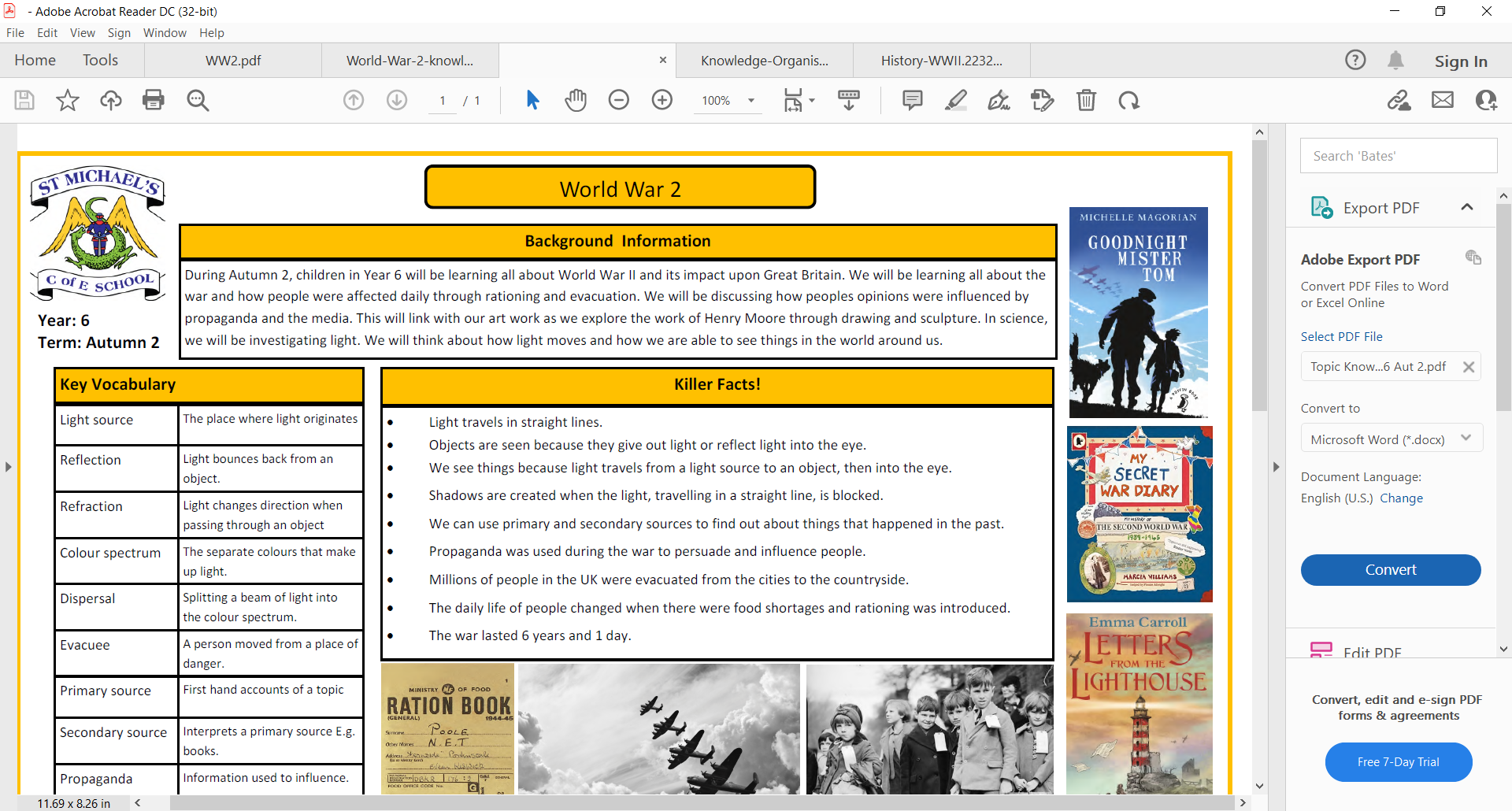 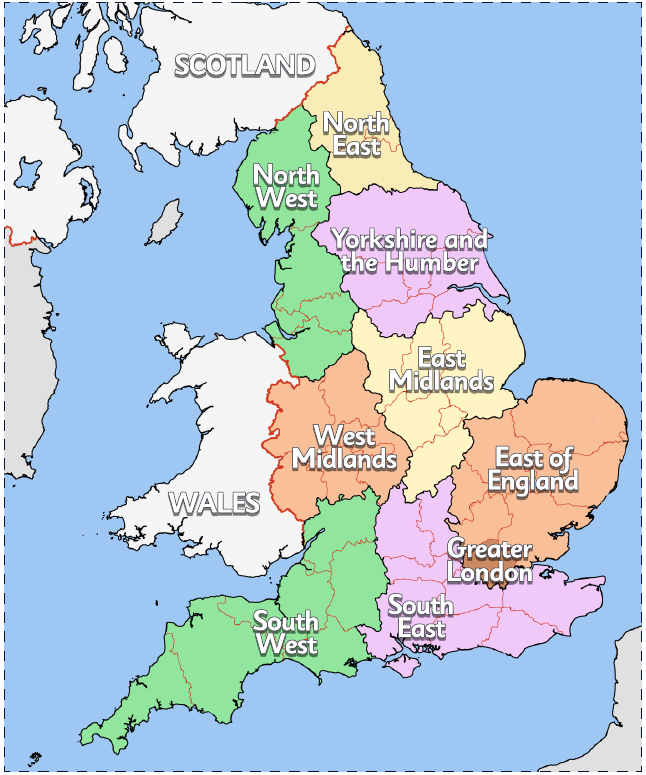 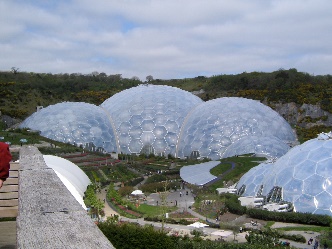 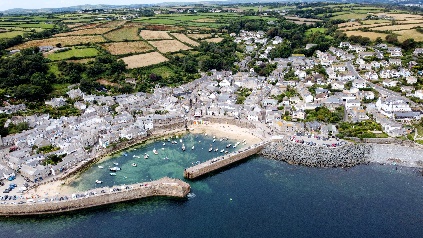 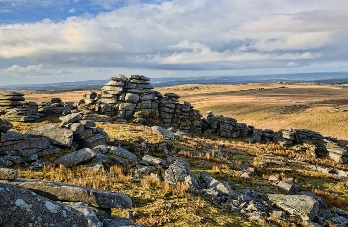 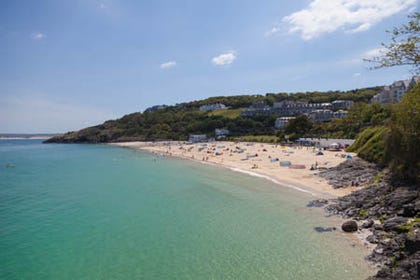 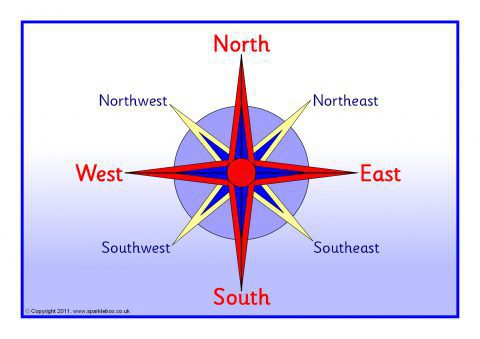 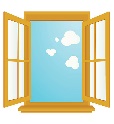 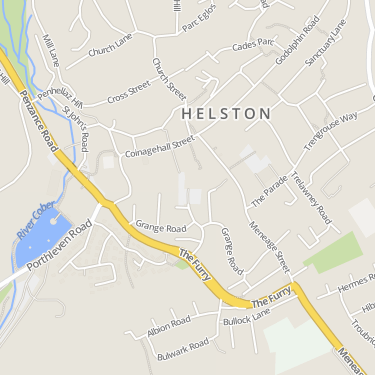 VillageNot many housesQuiet RoadsA Shop and Post officeA churchA primary schoolTownLots of housesBusy roadsShops, restaurants and pubsPlaces of worshipSecondary schoolLeisure centresCityA cathedral Lots of places of worshipA universityShopping centresOffice blocksLots of houses, including flatsCompassA tool for finding direction.Compass PointsThe directions on a compass.VillageA small settlement usually in a rural area.TownA type of urban settlement larger than a village.CityA type of urban settlement larger than a town.SettlementPlaces where people live and work. Human GeographySomething that is built by humans and would not have existed in nature without humans. Physical GeographyThe physical features of the Earth, such as oceans, mountains, rivers, coastlines, forests and plant life.Geographical RegionsThe areas that the UK is divided into. Human featuresPhysical featuresThe Guild HallThe Cober RiverThe Boating LakePenrose St Michael’s ChurchLoe Pool LakeGrylls MonumentDagibna Woods